Please distribute this alert to any Insight users within your agency who use the NEOGOV, Applicant Tracking System on a regular basis.Insight users can now bulk archive the following items:Exam PlansJob PostingsEligible ListsReferred ListsA “Bulk Actions” dropdown field has been added to the Eligible Lists and Referred Lists pages to support this feature. Additionally, the “More” dropdown on the Exam Plans and Job Postings pages has been renamed to “Bulk Actions”. The previous options under the “More” dropdown to “Export to CSV” and “Export to Excel” are still available with this change.Insight users can select multiple records and choose the “Archive” option from the dropdown. This eliminates the need to archive each item individually and saves processing time for the user.Referred Lists Page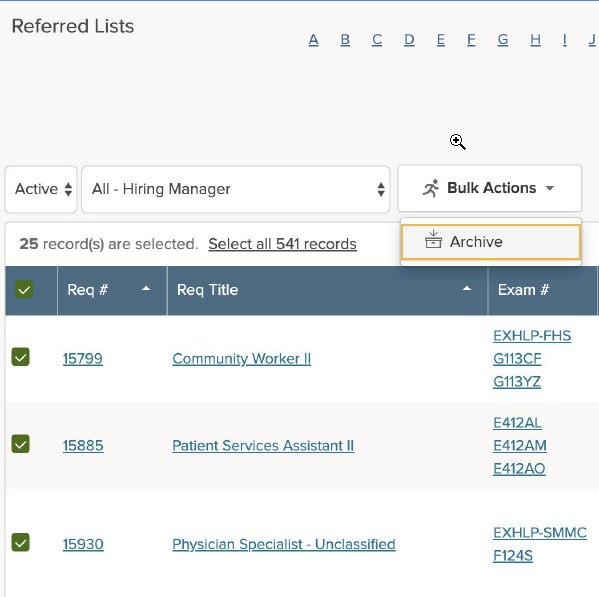 Exam Plans Page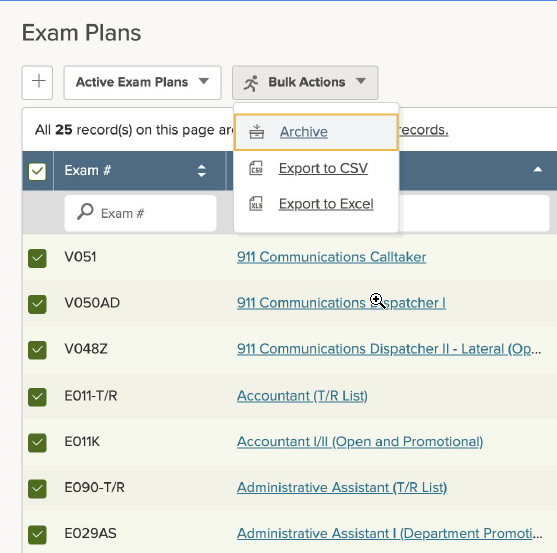 Questions? 
If you have any questions regarding the , please submit an HR/Pay Help Desk ticket under the ‘HR Application Support’ category. 